QUIZ : Recyclage - Les sites de déchargehttp://opensign.eu/FR/sequence/76 Classe d’âge : 8 à 12 ansAuteur : Média’Pi! www.media-pi.fr Compétences :Savoir mettre en lien les effets des déchets sur l’environnement dans les sites de décharge.Savoir respecter l’ordre logique et chronologique de la situation.Savoir être à l’écoute et repérer les indices logiques du discours.Compétences relatives aux programmes européens :http://eur-lex.europa.eu/legal-content/FR/TXT/?uri=LEGISSUM%3Ac11090Vocabulaires spécifiques / mots-clés :Décharge, pluie, rivière, environnement, pollution, poisson, alimentation, produits toxiques.Courte description de la progression pédagogique/scénario :Après le visionnage de la vidéo sur le thème « Pourquoi recycler les déchets ? » ( http://opensign.eu/thematic_topics/88), le joueur est laissé face à ces vidéos. Sur un espace avec 1 vidéo et 3 propositions, le joueur doit être capable de mettre les vidéos dans un ordre chronologique et logique. Matériel nécessaire :Un ordinateur et une connexion internet.Focus autour de la langue des signes : Faire reformuler dans la langue des signes du pays les différents éléments des vidéos enveillant aux signes logiques qui coordonnent les étapes entre elles.QUIZ : Recyclage - Les sites de déchargehttp://opensign.eu/sequence/76 I- Trace écrite: auto-évaluation: Tu as essayé le jeu à choix multiples sur Open Sign.Pour garder une trace de ton travail, indique le nombre de tentative dans la case correspondante. 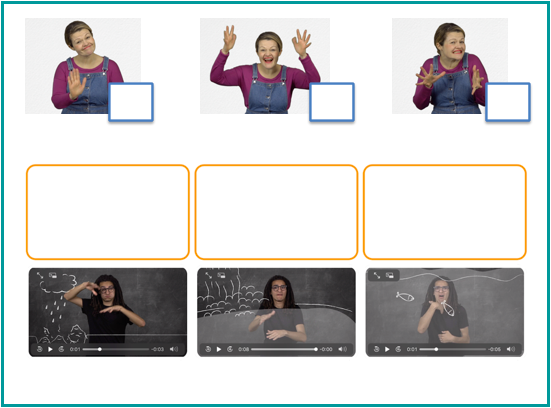 II- Prolongements / liens vers d’autres outils numériques :Vidéo thématique : pourquoi recycler ? http://opensign.eu/thematic_topics/88Vidéo thématique : comment recycler ? https://opensign.eu/thematic_topics/89Jeu de mémoire :  le recyclage 1: http://opensign.eu/memory_game/51Jeu de mémoire : le recyclage 2 : http://opensign.eu/memory_game/75QUIZ : Est-ce recyclable ? : http://opensign.eu/multiplechoice/77Toi aussi, tu peux créer tes propres supports : vidéos, jeux, fiches…http://www.opensign.eu/gamescreator